Nächster BabysongAmDonnerstag, 2. Juli 2020, 09.30 Uhrim Rosengarten BernWir treffen uns für ein gemütliches Zusammensein ohne Singen. Auch werden wir die künftigen Kindergartenkinder verabschieden. Znüni und Getränke bitten wir, alle selbst mitzubringen.Bei unsicherem Wetter oder falls Ihr Fragen habt, könnt Ihr Euch gerne bei Anne Binder,Tel. 079 681 49 33 melden.Nach den Sommerferien hoffen wir, den Babysong wieder wie gewohnt durchführen zu können. Nähere Infos dazu findet Ihr auf der Internetseite     https://bern.heilsarmee.ch/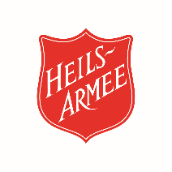 											Korps Bern